豪迈2024春季校园招聘简章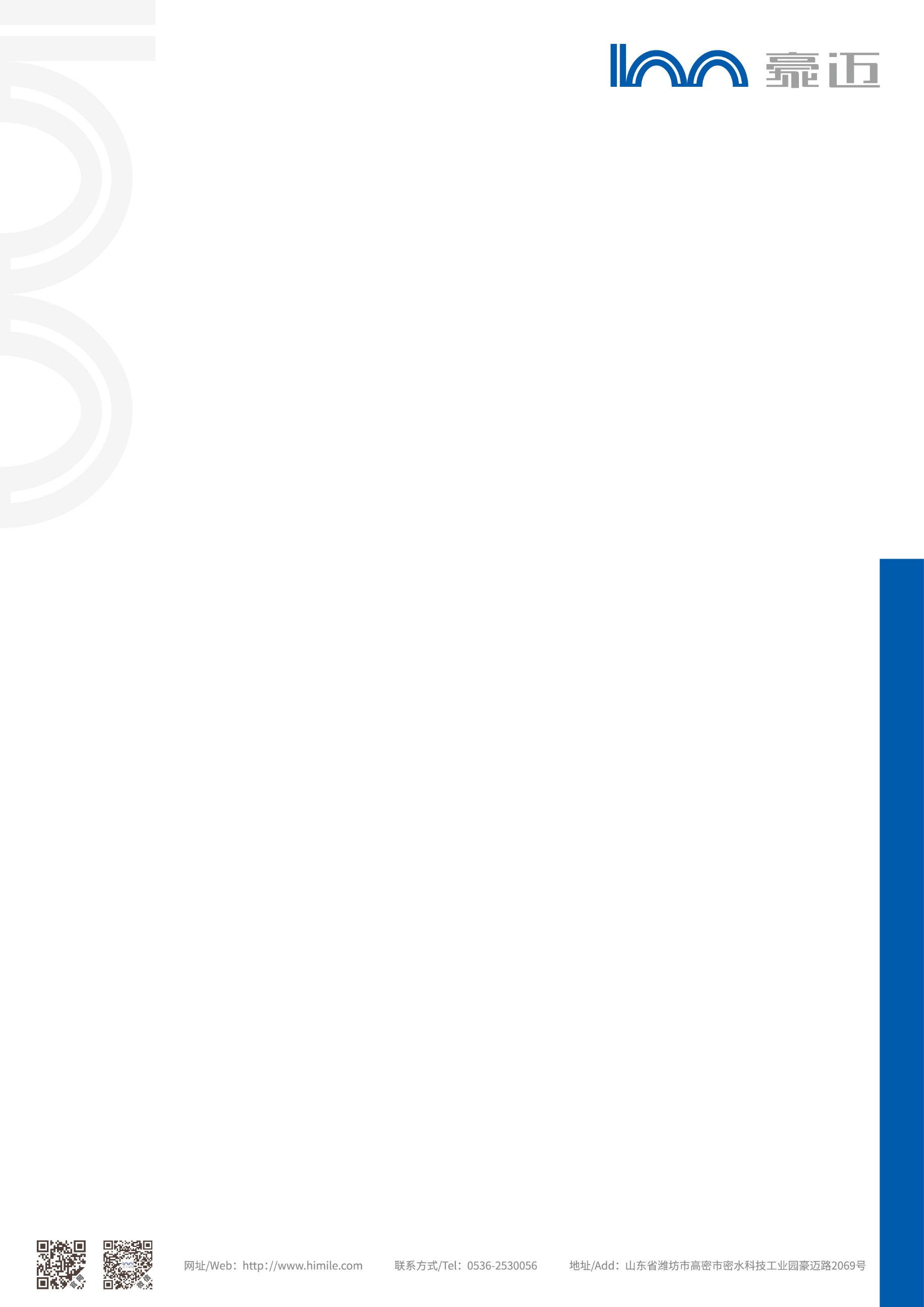 一、公司简介豪迈始创于1995年，地处山东半岛蓝色经济区的高密市。近五年来，以超过20%的增长率稳步发展，资产总额过百亿元，现已发展成为拥有员工2万余人，占地7000余亩，1家上市公司，9家高新技术企业，7家海外公司，40多家分子公司的国际化集团公司。产品涉及轮胎模具、高端机械零部件、油气装备、化工装备、精密锻造等10多个行业领域，先后获得专利授权1800项，授权专利90%以上运营转化。与美国GE、德国西门子、法国米其林、日本普利司通、德国大陆等近30家世界500强企业合作。公司被评为中国新经济企业500强、山东省行业领军10强、民营企业100强、创新100强、国家企业技术中心、制造业单项冠军示范企业、国家技术创新示范企业、国家知识产权示范企业、国家服务型制造示范企业、全国质量标杆等，获得全国五一劳动奖状、中国机械工业科学技术奖一等奖、山东省科学技术进步奖一等奖、中国好设计银奖等奖项。机械制造领域世界轮胎模具研发与制造基地，全球市场份额占比35%以上。高端机械零部件制造基地，具备设计、铸造、加工、焊接的一站式服务能力。自主设备研发中心，业务范围涉及数控加工设备、橡胶机械、特种加工设备、自动化生产线、智慧物流等。精工项目搬迁至坊子区，荣泰公司蓬勃发展，豪迈潍坊产业园初步形成。油气化工领域换热器4项行业标准的起草者，国内率先研发成功连续流微通道反应器和系列化连续流装备。能够提供集化工技术研发、化工装备设计与制造、高端精细化学品生产于一体的全产业链服务。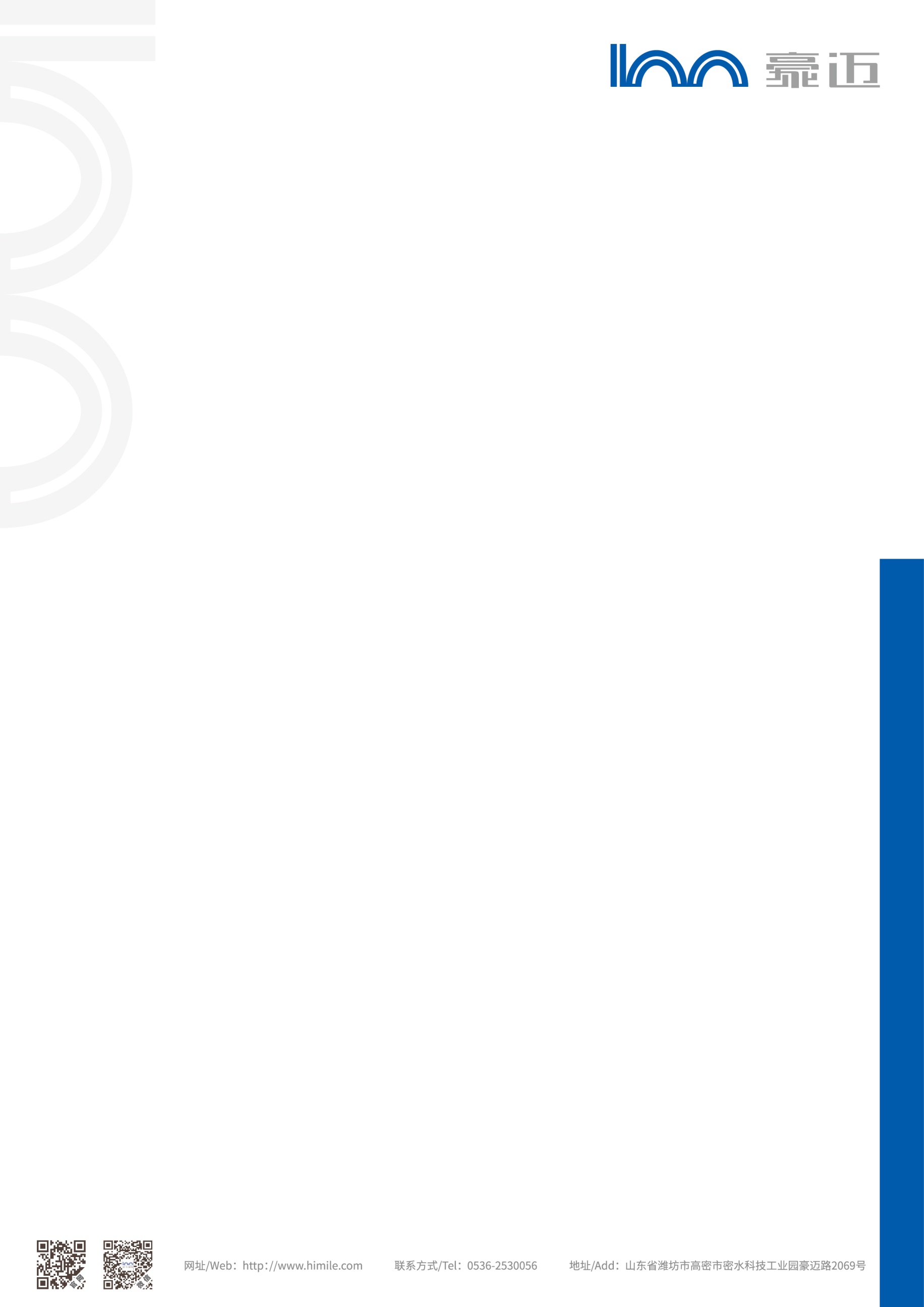 国际海工油气装备有影响力的设计和制造商，拥有从撬块工艺流程设计到工厂建造和现场安装的强大技术力量。世界1号农药，氯虫苯甲酰胺原药正式上市，成为国内第一家三证齐全的氯虫苯甲酰胺原药生产企业；友泉涂料在多领域取得丰富业绩，在高端工业重防腐国产化道路上砥砺奋进。豪迈奉行“努力把豪迈建设成员工实现自我价值奉献社会的理想平台”的宗旨，秉持“改善即是创新，人人皆可创新”的创新理念，营造“鼓励创新、宽容失败”的氛围，不断创新改善，强化内部管理，积极寻求全球范围内的合作，向着“成为一流公司”的宏伟愿景阔步前行。二、招聘岗位1、机械类机械研发工程师：机械制造及其自动化、机械工程等机械相关专业（硕士及以上学历）工作地点：高密容器应力分析工程师：过程装备与控制工程、机械、力学或热动相关专业（硕士及以上学历）工作地点：高密、青岛机械工程师：机械设计制造及其自动化、材料成型及控制工程（模具）、农业机械化及其自动化、车辆工程等机械相关专业工作地点：高密、威海乳山、日照容器设计工程师：过程装备与控制工程、环保设备工程等相关专业工作地点：高密、青岛结构设计工程师：船舶与海洋工程、工程力学、机械设计制造及其自动化等相关专业工作地点：高密、青岛项目工程师：过程装备与控制工程、油气储运、机械、材料成型及控制工程（焊接）等相关专业工作地点：高密技改工程师：机械设计及其自动化等相关专业工作地点：高密质量工程师：机械相关专业工作地点：高密2、电气类电气工程师：自动化、测控技术与仪器、电气工程及其自动化等相关专业工作地点：高密电气研发工程师：电气工程、控制科学与工程等电气相关专业（硕士及以上学历）工作地点：高密3、材料类焊接工艺工程师：材料成型及控制工程（焊接）、金属材料工程等相关专业工作地点：高密、威海乳山铸造工艺工程师：材料成型及控制工程（铸造）、金属材料工程、冶炼等相关专业工作地点：高密4、化工类化工工艺工程师：化学工程、化学工艺、化学工程与工艺等化工相关专业工作地点：高密热工工程师：化学工程与工艺等化工相关专业工作地点：高密化工研发工程师：有机化学、应用化学、农药学等化学相关专业，有机合成方向（硕士及以上学历）工作地点：高密5、油气类管道设计工程师：油气储运、石油工程、过程装备与控制工程、化学工程与工艺等相关专业工作地点：高密、青岛油气工艺工程师：油气储运工程、石油与天然气工程、石油工程、海洋油气工程、能源与动力工程、过程装备与控制工程、化学工程与工艺等相关专业（硕士及以上学历）工作地点：高密 6、软件类软件工程师：软件工程、计算机等相关专业工作地点：高密数据库管理员：软件工程、计算机等相关专业工作地点：高密7、、商务类商务经理：机械相关专业工作地点：高密销售经理：化学工程与工艺等化工相关专业工作地点：高密 商务助理：英语、国际经济与贸易、日语、朝鲜语、韩语、俄语、泰语、西班牙语等相关专业 工作地点：高密 8、职能类 质量体系专员：经济学、行政管理、工商管理等管理类专业 工作地点：高密 EHS 专员：安全工程、环保等相关专业 工作地点：高密  基层管理储备：机械、化工等相关专业 工作地点：高密  文员：专业不限 工作地点：高密 人资专员：人力资源管理、行政管理、工商管理、心理学、统计学等相关专业 工作地点：高密 采购助理：理工科相关专业 工作地点：高密  项目专员：理工科相关专业 工作地点：高密 法务专员：法律等相关专业工作地点：高密三、薪酬福利提供有竞争力的薪资基础福利股权激励、五险一金、年终奖金、工龄补贴、岗位补贴、餐补、交通补助、节日福利、法定节假日带薪休假生活福利高配置员工公寓、班车、免费体检、生日礼品、外地员工春节往返路费补贴、“孝老敬亲”福利、大事喜金/慰问金配套福利员工商品房、豪迈医院、豪迈教育、豪迈俱乐部、豪迈文体馆政府人才补助本科 1.2 万/年、硕士研究生 2.4 万/年，期限 3 年，针对“双一流”高校毕业生期限 5 年四、 应聘流程网申→在线测评→简历评估→初试→复试→offer→签约方式一：关注“豪迈校园招聘”微信公众号，选择合适岗位进行申请。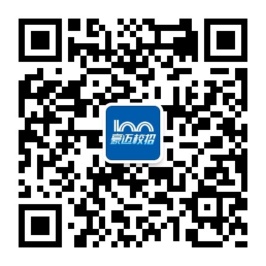 提交后需根据邮箱提示至电脑端进行信息完善，完整的个人简历在简历评估过程中更具优势。方式二：直接登陆电脑端进行网申，电脑端申请入口：http://zp.himile.com。五 、联系方式网址：http://www.himile.com邮箱：job@himile.com电话：0536-2361016 13806360005地址：山东省潍坊市高密市